 Links to our curriculum drivers    Clyde Class    Autumn 1    Y1/2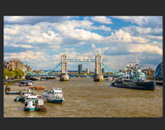 The following drivers underpin our school curriculum and, with our vision and values, allow us to deliver our curriculum strategy.  These key drivers are personal to our schools and reflect the locational, social and educational needs of our community.English Our class author this year will be Julia Donalson. We will read Room on the Broom and a Squash and a Squeeze. Our guided reading tests will be looking at rhyming words and exploring the poem The Book by our class poet, Micheal Rosen. Wilfrid Gordon McDonald Partridge will be our other Guided reading text.  Our writing styles for this half-term are: rhyming words, letters and recounts. We will have our Little Wandle phonics sessions daily as well as our reading sessions. We will continue to practise our spellings. Our Grammar and punctuation focus will be: conjunctions, nouns and verbs, plural nouns, past and present tenses, noun phrases, capital letters, full stops, apostrophes for possession and suffixes -ing. Maths In Maths during this half term, we will be looking at place value and addition and subtraction.Year 1: We will:Place value: Count forwards and backwards within 20. Represent numbers using pictorial and concrete representations. Find one more and one less than a given number. Use a number line to count and estimate numbers. Compare numbers within 20.Addition and Subtraction: Use a part whole model to find our answers. Write number sentences. Use fact families. Use systematic number bonds. Write addition and subtraction related facts.Year 2:Place value within 100: Look at the place value of numbers within 100. Understand numbers up to 100 and represent them using concrete and pictorial representations. Practise reading and writing numbers to 100. Partition numbers. Count in 2s, 3s, 5s and 10s. Compare numbers and objects.Addition and Subtraction: Add and subtract ones. Add and subtract 10s. Add 3 1-digit numbers. Compare number sentences. Look at related facts. Use concrete and pictorial representations to support our understanding.Maths In Maths during this half term, we will be looking at place value and addition and subtraction.Year 1: We will:Place value: Count forwards and backwards within 20. Represent numbers using pictorial and concrete representations. Find one more and one less than a given number. Use a number line to count and estimate numbers. Compare numbers within 20.Addition and Subtraction: Use a part whole model to find our answers. Write number sentences. Use fact families. Use systematic number bonds. Write addition and subtraction related facts.Year 2:Place value within 100: Look at the place value of numbers within 100. Understand numbers up to 100 and represent them using concrete and pictorial representations. Practise reading and writing numbers to 100. Partition numbers. Count in 2s, 3s, 5s and 10s. Compare numbers and objects.Addition and Subtraction: Add and subtract ones. Add and subtract 10s. Add 3 1-digit numbers. Compare number sentences. Look at related facts. Use concrete and pictorial representations to support our understanding.History: Childhood.We will make comparisons with life in the 1950s using artefacts and other historical sources including transport, games toys and family life.We will use timelines to sequence events and develop our understanding of chronological order.We will look at the historical importance of Queen Elizabeth II coronation.We will ask grandparents to share their experiences of childhood.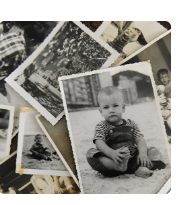 REWe will be exploring the unit Creation where we will be answering the big question: who made the world? We will be exploring key parts of the story Genesis 1 and describing how humans should care for the world. We will look at some examples of God’s unique relationship with human beings.  During Collective worship we will learn some Bible stories from the Old Testament. Design and Technology: Remarkable Recipes.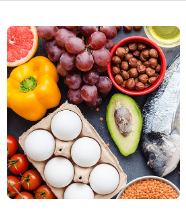 We will:Explore where our food comes from.Learn about the variety of tools used in cooking and preparation. Look at why we cook some foods.Learn how to follow a recipe.Plan and design a school meal.Design and Technology: Remarkable Recipes.We will:Explore where our food comes from.Learn about the variety of tools used in cooking and preparation. Look at why we cook some foods.Learn how to follow a recipe.Plan and design a school meal.                        Clyde Class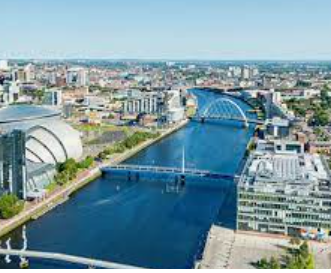 Curriculum GridAutumn 1  Y 1./ 2Music We will also have whole school singing. We will be looking at the unit Hey you through the Charange programme. We will find different ways to use musical instruments whilst we learn the song.  Science. PlantsIn Science this half-term, we will be finding out about Plants.   We will:   Identify and name a variety of common wild and garden plants, including deciduous and evergreen trees.  Identify and describe the basic structure of a variety of common flowering plants, including trees.Observe and describe how seeds and bulbs grow into mature plants.  Find out and describe how plants need water, light and a suitable temperature to grow and stay healthy.We will also look at seasonal changes and identify changing weather throughout the seasons. Science. PlantsIn Science this half-term, we will be finding out about Plants.   We will:   Identify and name a variety of common wild and garden plants, including deciduous and evergreen trees.  Identify and describe the basic structure of a variety of common flowering plants, including trees.Observe and describe how seeds and bulbs grow into mature plants.  Find out and describe how plants need water, light and a suitable temperature to grow and stay healthy.We will also look at seasonal changes and identify changing weather throughout the seasons.                        Clyde ClassCurriculum GridAutumn 1  Y 1./ 2P.E. In PE we will have two PE sessions every week. One session will be based on Commando Joe’s and the other one will be Dance.  PE Kit should be worn on Tuesday and Wednesday  Science. PlantsIn Science this half-term, we will be finding out about Plants.   We will:   Identify and name a variety of common wild and garden plants, including deciduous and evergreen trees.  Identify and describe the basic structure of a variety of common flowering plants, including trees.Observe and describe how seeds and bulbs grow into mature plants.  Find out and describe how plants need water, light and a suitable temperature to grow and stay healthy.We will also look at seasonal changes and identify changing weather throughout the seasons. Science. PlantsIn Science this half-term, we will be finding out about Plants.   We will:   Identify and name a variety of common wild and garden plants, including deciduous and evergreen trees.  Identify and describe the basic structure of a variety of common flowering plants, including trees.Observe and describe how seeds and bulbs grow into mature plants.  Find out and describe how plants need water, light and a suitable temperature to grow and stay healthy.We will also look at seasonal changes and identify changing weather throughout the seasons.                        Clyde ClassCurriculum GridAutumn 1  Y 1./ 2Computing: In computing, we are going to be looking at technology around us. We will: Develop our understanding of technology and how it can help us in our everyday lives. Start to become familiar with the different components of a computer by developing our keyboard and mouse skills.Consider how to use technology responsibly.Computing: In computing, we are going to be looking at technology around us. We will: Develop our understanding of technology and how it can help us in our everyday lives. Start to become familiar with the different components of a computer by developing our keyboard and mouse skills.Consider how to use technology responsibly.PSHE/RSE We will be looking at Being me. We will look at what makes us special and unique and discuss what everyone’s strengths are. We will also look at how we are similar or different to others, and what we have in common. We will use the correct names for the main parts of the body.PSHE/RSE We will be looking at Being me. We will look at what makes us special and unique and discuss what everyone’s strengths are. We will also look at how we are similar or different to others, and what we have in common. We will use the correct names for the main parts of the body.Curriculum DriverLinks within our curriculum this half termChristianity and FaithWe will explore Christian values during Collective Worship and demonstrate these throughout the school day. We will learn Bible stories and act out Bible Stories during Open the Book assemblies. We will celebrate our Harvest Festival. During RE we will learn how Christians look after and care for the world. Our Local AreaWe will look at plants and trees within our local area. We will invite Grandparents to come into school and share their childhood experiences. During DT we will look at which foods might come from our local area. Understand how our local farmers use technology to provide food to others.Taking responsibility to look after our local area to show respect to God’s creations. Outdoor Growing, Learning and EnvironmentWe will look at where our food comes from and understand food comes from local farmers.Observe the changes within our local area through the season Autumn. Explore which animals we might find at this time of year in our local area. Wider World and DiversityWe will understand some foods come from the wider world.We will learn how important technology is around our world and within our local area. During Class worship we will be exploring hot topics from around the world and the impact they might have on others. 